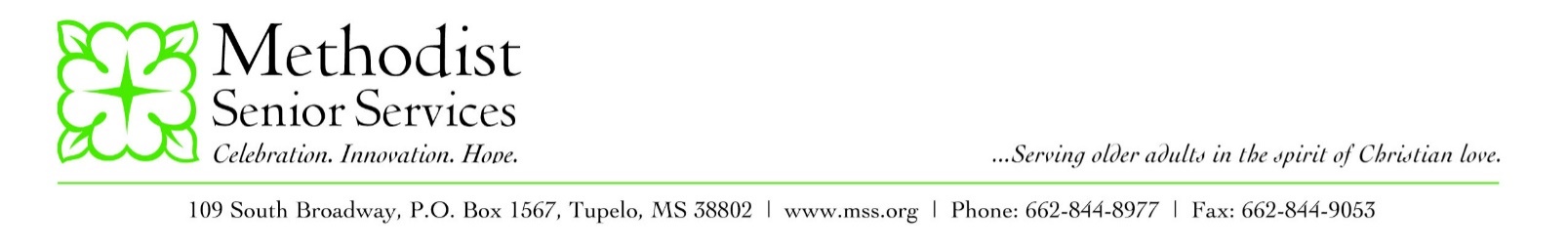 Hello Friends! This is your Martha Coker COVID-19 Update for February 5, 2021.We are pleased to let you know that no new cases of COVID-19 have been diagnosed in elders or employees over the past week! We continue following all recommendations provided by CMS and the Mississippi State Department of Health. Please note that the MSDH defines an outbreak in long-term care facilities as a single positive case among elders or employees.  Hope is on the horizon.  Mississippi’s numbers decreased overall last week and the vaccine distribution is well underway.  For now, it remains critical that we keep our vigilance in order to protect the elders and our employees. We ask that you all continue to practice social distancing, wear a mask, perform good hand sanitation, refrain from group gatherings of any size and whenever possible, avoid being out in the general public. Do your part to help slow the spread of the virus.If you have any questions, please feel free to contact the Martha Coker office at (662) 746-4621. Bless you and be safe!